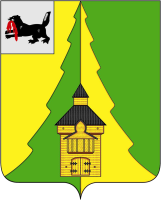 Иркутская областьНижнеилимский районКонтрольно-счетная палатаНижнеилимского муниципального района_____________________________________________________________________________________============================================================================от «31» марта 2021 г.                                                                                      г. Железногорск-Илимский Отчет № 01-07/3по результатам контрольного мероприятия«Проверка законного и результативного (эффективного и экономного) использования средств бюджета на обеспечение деятельности подведомственного учреждения администрации Шестаковского ГП – муниципального казенного учреждения культуры «Библиотека-клуб» за 2020 год»Основание проведения контрольного мероприятия: План работы КСП Нижнеилимского муниципального района на 2021 годПредмет контрольного мероприятия: нормативно-правовые акты, бухгалтерская отчетность, бюджетные сметы, первичные документы, подтверждающие поступление и расходование бюджетных средств, регистры бухгалтерского учета, договоры и муниципальные контракты муниципального казенного учреждения культуры «Библиотека-клуб»Объект контрольного мероприятия: муниципальное казенное учреждение культуры «Библиотека-клуб» Цель контрольного мероприятия: соблюдение требований Порядка составления, утверждения и ведения бюджетных смет; проверка законного и целевого использования бюджетных средств, выделенных подведомственному учреждению администрации Шестаковского ГП – муниципальному казенному учреждению культуры «Библиотека-клуб»Перечень вопросов при проведении контрольного мероприятия:         - соответствие учредительных документов действующему законодательству;        - правильность составления бюджетных смет казенных учреждений;        - анализ исполнения бюджетной сметы в части законности, эффективности и целевого использования бюджетных средств;        - правильность организации и ведения бюджетного учета;        - анализ использования бюджетных средств, направленных в 2020 году на оплату труда с начислениями;        - анализ соответствия нормативно-правовых актов подведомственного учреждения культуры, на основании которых производится начисление и выплата средств по оплате труда, действующему законодательству;         - анализ дебиторской и кредиторской задолженностей по состоянию на начало и конец отчетного периода, в том числе просроченной;        - иные вопросыПроверяемый период: 2020 год.Сроки проведения контрольного мероприятия: с 04.02.2021г. по 09.04.2021г.        По результатам проверки составлен акт от 05.03.2021г. № 01-07/3а. Поступившие письменные пояснения от объектов контроля (от 16.03.2021 № 6) на акт изучены и учтены при подготовке составления настоящего отчета.Муниципальное казенное учреждение культуры «Библиотека-клуб»Общие сведения       Муниципальное казенное учреждение культуры «Библиотека-клуб» (далее - МКУК «БК»), в дальнейшем именуемое «Учреждение», создано в соответствии с постановлением администрации Шестаковского городского поселения от 29.11.2010г. № 63 «О создании муниципального учреждения культуры «Библиотека-клуб».       Основным правовым актом в учреждении является Устав МКУК «БК» (далее – Устав), утвержденный постановлением главы Шестаковского городского поселения от 11.01.2012г. № 2.       КСП района обращает внимание, что в соответствии ч.4 ст.43 Федерального закона от 06.10.2003г. № 131-ФЗ (ред. от 29.12.2020) «Об общих принципах организации местного самоуправления в Российской Федерации», если глава муниципального образования исполняет полномочия главы местной администрации, то он издает постановления и распоряжения местной администрации.      Согласно п.1.2 гл.1 Устава Учредителем МКУК «БК» является администрация Шестаковского городского поселения.       При этом, п.3 ч.2 ст.15 Федерального закона от 12.01.1996г. № 7-ФЗ (ред. от 30.12.2020) «О некоммерческих организациях» установлено, что Учредителем казенного учреждения является муниципальное образование – в отношении муниципального казенного учреждения.        Таким образом, администрация Шестаковского ГП наделена функциями и полномочиями Учредителя, но не является Учредителем МКУК «БК».      Муниципальное казенное учреждение культуры «Библиотека-клуб», в дальнейшем именуемое «Учреждение», является некоммерческой организацией и не преследует извлечение прибыли в качестве основной цели своей деятельности. Учреждение имеет право осуществлять предпринимательскую деятельность лишь постольку, поскольку это служит достижением целей, для которых оно создано и соответствует им.       Учреждение создано в целях создания условий для обеспечения населения услугами по организации информационно-библиотечного обслуживания и досуга в библиотеке.            Предметом деятельности Учреждения является оказание услуг в сфере библиотечного дела.        Имущество, закрепленное за учреждением, находится в муниципальной собственности Шестаковского муниципального образования и закрепляется за Учреждением на праве оперативного управления, согласно п.4.1 гл. 4 Устава МКУК «БК».      Местонахождение Учреждения: 665670, Иркутская область, Нижнеилимский район, п. Шестаково, улица Ленина, дом 20а.       Ответственным за финансово-хозяйственную деятельность МКУК «БК» в проверяемом периоде являлась директор МКУК «БК» с 01.01.2011г. (распоряжение администрации Шестаковского ГП от 01.01.2011г. № 01).      Основным локальным актом, регламентирующим организацию и ведение бухгалтерского учета согласно п.6 Приказа Минфина России от 01.12.2010г. № 157н (ред. от 28.12.2018г.) «Об утверждении Единого плана счетов бухгалтерского учета для органов государственной власти (государственных органов), органов местного самоуправления, органов управления государственными внебюджетными фондами, государственных академий наук, государственных (муниципальных) учреждений и Инструкции по его применению» (далее – Инструкция № 157н), является Учетная политика.      Учетная политика МКУК «БК» утверждена приказом директора МКУК «БК» от 09.01.2018г. № 1/1 (далее – Учетная политика).      КСП района отмечает, что в Учетной политике МКУК «БК» имеются ссылки на нормативно-правовые акты, которые утратили свою силу (Приказ Минфина России от 01.07.2013г. № 65н «Об утверждении Указаний о порядке применения бюджетной классификации Российской Федерации»).      Согласно Учетной политике бухгалтерский и налоговый учет в МКУК «БК» осуществляется сектором Централизованной бухгалтерии поселений Финансового управления администрации Нижнеилимского муниципального района на основании заключенного Соглашения. При этом к проверке было представлено Соглашение, но заключенное с муниципальным казенным учреждением «Сервисный центр» (далее – МУК «Сервисный центр») от 15.01.2020г. № 9 на 2020 год, в котором МУК «Сервисный центр» обязуется предоставить услугу по организации и ведению бухгалтерского учета.      К проверке представлены Правила внутреннего трудового распорядка Муниципального казенного учреждения культуры «Библиотека-клуб». При этом, данный локальный акт не утвержден правовым актом (приказ, распоряжение) директора МКУК «БК».      Согласно статье 136 Трудового кодекса Российской Федерации (далее – ТК РФ) установлено, что «Заработная плата выплачивается не реже чем каждые полмесяца. Конкретная дата выплаты заработной платы устанавливается правилами внутреннего трудового распорядка, коллективным договором или трудовым договором не позднее 15 календарных дней со дня окончания периода, за который она начислена».      КСП района отмечает, в Правилах внутреннего трудового распорядка в МКУК «БК» такой пункт отсутствует, что нарушает требования ст.136 ТК РФ, поскольку коллективный договор отсутствует, а трудовыми договорами не установлены конкретные даты выплаты заработной платы.      Также отмечено в ст.136 ТК РФ «оплата отпуска производится не позднее чем за три дня до его начала». В связи с этим, п.5.4 ст.5 Правил внутреннего трудового распорядка в МКУК «БК» «заработная плата за все время отпуска выплачивается не позднее, чем за три дня до начала отпуска» следует привести в соответствие с ТК РФ.       В ходе проведения контрольного мероприятия были внесены изменения в Правила внутреннего трудового распорядка МКУК «БК».Проверка правильности составления бюджетной сметы       Финансово-хозяйственная деятельность МКУК «БК» осуществляется в соответствии с бюджетной сметой. Постановлением администрации Шестаковского ГП от 19.03.2018г. № 15/1 утвержден Порядок составления, утверждения и ведения бюджетных смет казенных учреждений и смет органов местного самоуправления Шестаковского городского поселения Нижнеилимского района.       Бюджетная смета на 2020 год и на плановый период 2021 и 2022 годов МКУК «БК» от 26.12.2019г. утверждена главой Шестаковского ГП и подписана директором МКУК «БК» в общем объеме 1 270,6 тыс. рублей, в том числе на выплату заработной платы с начислениями в сумме 1 007,0 тыс. рублей.       В течение года в показатели бюджетной сметы на 2020 год и на плановый период 2021 и 2022 годов МКУК «БК» были внесены изменения, в результате по состоянию на 31.12.2020г. общий объем составил в сумме 1 684,2 тыс. рублей, в том числе на выплату заработной платы с начислениями в сумме 1 465,2 тыс. рублей.       Проверка правильности составления, утверждения и исполнения бюджетных смет на 2020 год и на плановый период 2021 и 2022 годов МКУК «БК» показала следующее: - показатели бюджетных смет на 2020 год и на плановый период 2021 и 2022 годов МКУК «БК» соответствуют доведенным объемам лимитов бюджетных обязательств;- бюджетные сметы на 2020 год и на плановый период 2021 и 2022 годов МКУК «БК» составлены в разрезе кодов классификации расходов бюджета с детализацией до кодов статей (подстатей) классификации операций сектора государственного управления, в рублях с точностью до двух знаков после запятой;- формы бюджетных смет на 2020 год и на плановый период 2021 и 2022 годов МКУК «БК» соответствуют Приложению № 1 к Общим требованиям к порядку составления, утверждения и ведения бюджетных смет казенных учреждений, утвержденным Приказом Минфина России от 14.02.2018г. № 26н «Об общих требованиях к порядку составления, утверждения и ведения бюджетных смет казенных учреждений»;- согласно бюджетной смете на 2020 год и на плановый период 2021 и 2022 годов МКУК «БК» главным распорядителем средств является глава Шестаковского городского поселения Нижнеилимского района, при этом, главным распорядителем бюджетных средств для получателей средств бюджета Шестаковского МО (МКУК «БК») является администрация Шестаковского ГП.       В ходе проведения контрольного мероприятия бюджетная смета на 2020 год и на плановый период 2021 и 2022 годов МКУК «БК» была приведена в соответствие.Проверка правильности начисления и выплаты заработной платы       Штатное расписание на 2020 год МКУК «БК» от 01.01.2020г. № 1 утверждено распоряжением администрации Шестаковского ГП от 15.01.2020г. № 5 с годовым фондом в сумме 1 294 998,36 рублей (с учетом стимулирующей надбавки и премиального фонда) и штатной численностью в количестве 2,25 штатных единиц.        Анализ штатного расписания МКУК «БК» от 01.01.2020г. № 1 показал, что:- в штатном расписании проверяемого периода предусмотрены повышающие коэффициенты «за стаж непрерывной работы» в общей сумме 1 986,85 рублей с учетом районного коэффициента и северной надбавки. Согласно Положению об оплате труда работников муниципального казенного учреждения культуры «Библиотека-клуб» такой надбавки не предусмотрено;- фонд оплаты труда в месяц по должности «библиотекарь» на 0,25 ставки рассчитан неверно. По расчётам КСП района фонд оплаты труда в месяц должен составить 2 702,17 рубля вместо 6 368,25 рублей (1 286,75 (оклад)*2,1 (районный коэффициент и северная надбавка). При этом доплата до МРОТ рассчитана, верно;- стимулирующий фонд в размере не менее 25% составил в сумме 889 728,60 рублей. Исходя из п.36 гл.6 Положения об оплате труда работников муниципального казенного учреждения культуры «Библиотека-клуб» стимулирующая надбавка формируется в размере не менее 25% от фонда оплаты труда, утвержденного по штатному расписанию.       Согласно расчетам КСП района фонд оплаты труда работников МКУК «БК» на 2020 год должен составить в сумме 318 622,50 рублей (без учета повышающего коэффициента «за стаж непрерывной работы», стимулирующей надбавки и премиального фонда).      Соответственно, исходя из рассчитанного КСП района фонда оплаты труда работников МКУК «БК» в сумме 318 622,50 рублей, стимулирующий фонд в размере не менее 25% составит в сумме 86 293,59 рублей, премиальный фонд в размере 5% составит в сумме 15 931,12 рублей.      Таким образом, фонд оплаты труда работников МКУК «БК» с учетом вышеизложенного должен составлять в сумме 420 847,22 рублей (с учетом стимулирующей надбавки и премиального фонда). Завышение фонда оплаты труда работников МКУК «БК» за 2020 год составило в сумме 874 151,15 рублей.      Фактическое начисление фонда оплаты труда по МКУК «БК» за 2020 год составило в сумме 1 123,7 тыс. рублей, что превышает фонд оплаты труда исходя из расчетов КСП района на сумму 702,9 тыс. рублей.       КСП района отмечает, что расчет годового фонда оплаты труда рассчитывается исходя из размера оклада, компенсационных и стимулирующих выплат. При этом, надбавки в штатном расписании устанавливаются в соответствии с системой оплаты труда.       Как было отмечено ранее (Акт от 05.03.2021г. № 01-07/3а) в штатном расписании МКУК «БК» отсутствуют какие-либо надбавки, установленные Положением об оплате труда МКУК «БК».        Таким образом, не соответствие штатного расписания МКУК «БК» Положению об оплате труда МКУК «БК» повлекло утверждению годового фонда оплаты труда в меньшем размере.      Оплата труда работников МКУК «БК» является основной расходной статьей деятельности учреждения.      Постановлением администрации Шестаковского ГП от 05.08.2013г. № 61/1 утверждено Положение об оплате труда работников муниципального казенного учреждения культуры «Библиотека-клуб» (далее – Положение об оплате труда МКУК «БК»).      Согласно ст. 144 ТК РФ в муниципальных учреждениях системы оплаты труда устанавливаются коллективными договорами, соглашениями, локальными нормативными актами в соответствии с трудовым законодательством и иными нормативными правовыми актами органов местного самоуправления.        Однако, как было установлено, в МКУК «БК» отсутствует утвержденное Положение об оплате труда работников муниципального казенного учреждения культуры «Библиотека-клуб», что нарушает требования норм статьи 144 ТК РФ.        Проведенный анализ Положения об оплате труда МКУК «БК» показал следующее:1. В п.1 ч.1 имеется ссылка на нормативный правовой акт, который утратил свою силу с 01.11.2011г. (Постановление администрации Иркутской области от 29.10.2007г. № 228-ПА «Об утверждении Положения об оплате труда работников государственных учреждений культуры, находящихся в ведении Иркутской области»).        Кроме того, работники МКУК «БК» не относятся к государственным учреждениям культуры, находящиеся в ведении Иркутской области.2. П.11 ч.2 утверждено, что «конкретные размеры стимулирующих выплат установлены Положением об оплате труда МКУК «БК». Однако, в Положении об оплате труда МКУК «БК» прослеживаются размеры стимулирующих выплат, которые варьируются от 5% до 150% (п.7, п.8 гл.2).        При этом, в п.11 ч.2 Положения об оплате труда МКУК «БК» установлено, что показатели по стимулирующим выплатам определяются в соответствии с локальными нормативными актами.3. П.28 ч.4 установлена «оплата труда работников учреждений культуры, являющихся высококвалифицированными рабочими, производится в соответствии с Приложением 4. При этом, данное Приложение № 4 отсутствует.4. П.32 ч.5 утверждено, что «работникам муниципальных учреждений культуры, находящихся в ведении администрации МО «Нижнеилимский район», расположенных в сельских населенных пунктах, должностные оклады устанавливаются в повышенном на 25 процентов размере …».        При этом, администрация Шестаковского ГП не наделена полномочиями по установлению оплаты труда работникам, муниципальных учреждений культуры, находящихся в ведении администрации МО «Нижнеилимский район».5. П.22 ч.3 установлено, что конкретные размеры стимулирующих надбавок руководителю Учреждения указываются в трудовом договоре. При этом, трудовой договор не содержит конкретные размеры стимулирующих надбавок.6. Невозможно установить неотъемлемой частью какого нормативного правового акта являются Приложения №№ 1,2,3,4 подписанные директором МКУК «БК» и каким документом утверждены.      Начисление и выплата заработной платы производилась в проверяемом периоде в соответствии с окладами, штатным расписанием, приказами и табелями учета рабочего времени.      В течении 2020 года при установлении и начислении оплаты труда работникам МКУК «БК» директор МКУК «БК» руководствовалась Положением об оплате труда работников муниципального казенного учреждения культуры «Библиотека-клуб», утвержденным постановлением администрации Шестаковского ГП от 05.08.2013г. № 61/1.      При выборочной проверке правильности начисления оплаты труда за 2020 год установлено следующее: -  в соответствии с п.п.2 п.7 ч.2 Положения об оплате труда МКУК «БК» могут устанавливаться следующие стимулирующие надбавки – за результативность и качество работ в размере от 5% до 100%, за масштабность в размере от 5% до 150%.      Согласно приказам директора МКУК «БК», распоряжениям администрации Шестаковского ГП размер выплаты стимулирующей надбавки работников МКУК «БК» варьируется от 100% до 290,01%.       Следует отметить, что в распоряжениях администрации Шестаковского ГП об оплате директору стимулирующей надбавки имеется ссылка на нормативный правовой акт, утративший свою силу с 01.11.2011г. (о чем было ранее установлено КСП района).      При этом, в МКУК «БК» отсутствует утвержденное Положение о выплатах стимулирующего характера работникам МКУК «БК», в котором необходимо предусмотреть перечень критериев и размеры выплаты стимулирующей надбавки по каждому критерию для работников МКУК «БК».      КСП района обращает внимание, что приказы (распоряжения) о выплате стимулирующей надбавки издаются в конце месяца, за который определяются данные показатели. При этом, распределение выплат стимулирующей надбавки должно осуществляться по итогам каждого месяца.       Также отмечено, что распределение стимулирующих надбавок в процентном отношении работникам МКУК «БК» производится в независимости от того, какое количество рабочих дней отработано работником (Например: согласно табелю учета рабочего времени: за январь 2020г., культорганизатором отработан весь месяц - стимулирующая надбавка составила 260%, а за сентябрь 2020г., культорганизатором отработано 8 р.д. - стимулирующая надбавка составила 293%).      По мнению КСП района в МКУК «БК» прослеживаются антикоррупциогенные факторы, создающие неопределенность оснований принятия решений и необоснованного установления процентов по стимулирующим выплатам.- распоряжением администрации Шестаковского ГП от 15.01.2020г. № 6 директору МКУК «БК» установлена надбавка к окладу за стаж в размере 12%, распоряжением администрации Шестаковского ГП от 14.09.2020г. № 8 «О приеме на работу», библиотекарю (0,25 ставки) установлена надбавка к окладу за стаж в размере 12%. Однако, согласно Положению об оплате труда МКУК «БК» такая надбавка не предусмотрена. Также отсутствует Порядок установления стажа, дающего право на получение надбавки к окладу за стаж.      Сумма неправомерно начисленной надбавки к окладу за стаж составила: по должности «директор» за период с 01.01.2020г. по 31.12.2020г. 18 354,04 рублей (с учетом районного коэффициента и северной надбавки); по должности «библиотекарь» за период с 14.09.2020г. по 31.12.2020г. 988,74 рублей (с учетом районного коэффициента и северной надбавки);- приказом директора МКУК «БК» от 09.01.2020г. № 1 установлена надбавка к окладу за стаж в размере 1%, как по должности «культорганизатор» (1 ставка), так и по должности «библиотекарь» (0,25 ставки). Однако, согласно Положению об оплате труда МКУК «БК» такая надбавка не предусмотрена. Также отсутствует Порядок установления стажа, дающего право на получение надбавки к окладу за стаж. Сумма неправомерно начисленной надбавки к окладу за стаж за период с 01.01.2020г. по 13.09.2020г. составила: по должности «культорганизатор» 650,01 рублей (с учетом районного коэффициента и северной надбавки); по должности «библиотекарь» 186,73 рублей (с учетом районного коэффициента и северной надбавки).      Проведенный анализ Положения о порядке премирования работников учреждения культуры (Приложение № 4) показал, что в ч. 4 Положения о порядке премирования работников учреждения культуры прослеживаются антикоррупциогенные факторы, создающие неопределенность оснований принятия решений и необоснованного установления премиального фонда в размере 5%.         КСП района отмечает, что в соответствии с приказом директора МКУК «БК» от 23.09.2020г. № 6 «О приеме на работу» с 23.09.2020г. на должность «кульорганизатор» принят работник, образование которого не соответствует требованиям к квалификации должности «культорганизатор».       В соответствии с  Приказом Минздравсоцразвития РФ от 30.03.2011г. № 251н «Об утверждении Единого квалификационного справочника должностей руководителей, специалистов и служащих, раздел «Квалификационные характеристики должностей работников культуры, искусства и кинематографии» к должности «культорганизатор» применяются следующие требования к квалификации: среднее профессиональное образование (культуры и искусства, педагогическое) без предъявления требований к стажу работы.        С пояснениями к Акту проверки КСП района от 05.03.2021г. № 01-07/3а было представлено Удостоверение о повышении квалификации по дополнительной профессиональной программе «Культорганизатор».      В ходе проверки ежегодных оплачиваемых отпусков было выявлено следующее.      Исходя из положений ст.ст. 114,122 ТК РФ работникам предоставляются ежегодные оплачиваемые отпуска.      Очередность предоставления оплачиваемых отпусков определяется ежегодно в соответствии с графиком отпусков, утверждаемым работодателем с учетом мнения выборного органа первичной профсоюзной организации не позднее чем за две недели до наступления календарного года в порядке, установленном ст.372 ТК РФ для принятия локальных нормативных актов (ст.123 ТК РФ).      График отпусков - обязательный локальный нормативный акт, что следует из ст.123 ТК РФ, который должен быть утвержден не позднее 17 декабря соответствующего года, предшествующего году предоставления отпусков.      КСП района отмечает, что График отпусков на 2020 год утвержден директором МКУК «БК» без даты утверждения. Также отмечено, что форма Графика отпусков отличается от унифицированной формы № Т-7, утвержденной Постановлением Госкомстата РФ от 05.01.2004г. № 1 «Об утверждении унифицированных форм первичной учетной документации по учету труда и его оплаты».       Согласно штатному расписанию на 2020 год, действующему в проверяемом периоде, в штате МКУК «БК» предусмотрена должность «библиотекарь» 0,25 штатных единиц. Как установлено проверкой (штатные замещения, должностные инструкции, табеля учета рабочего времени в проверяемом периоде), должность «библиотекарь» была замещена директором МКУК «БК» Конышевой Л.В. на 0,25 ставки с 14.09.2020г. (трудовой договор от 14.09.2020г., распоряжение № 8 от 14.09.2020г.). Работа в проверяемом Учреждении для данного работника является работой по совместительству.      Статьей 60.2 ТК РФ определено, что для исполнения обязанностей временно отсутствующего работника без освобождения от работы, определенной трудовым договором, работнику может быть поручена дополнительная работа как по другой, так и по такой же профессии (должности). Дополнительная работа в порядке совмещения должностей поручается руководителю лицом, уполномоченным на изменение условий его трудового договора в соответствии с уставом организации (в том числе и руководителем организации).      Вместе с тем, КСП района отмечает, что согласно ст. 276 ТК РФ Руководитель организации может работать по совместительству у другого работодателя только с разрешения уполномоченного органа юридического лица либо собственника имущества организации, либо уполномоченного собственником лица (органа). Руководитель организации не может входить в состав органов, осуществляющих функции надзора и контроля в данной организации. Необходимо так же отметить, что в отношении внутреннего совместительства или совмещения, так как решение должен принимать сам директор в отношении себя или заместителя директора по оказанию данной услуги учреждению, то данные действия подпадают под действие статьи 27 (Конфликт интересов) Федерального закона от 12.01.1996г. № 7-ФЗ «О некоммерческих организациях».      В целях сохранения достигнутого уровня соотношения средней заработной платы работников учреждений культуры, предусмотренного Указом Президента РФ от 07.05.2012г. № 597 «О мероприятиях по реализации государственной социальной политики», к среднемесячному доходу от трудовой деятельности, распоряжением Министерства культуры и архивов Иркутской области от 17.10.2019г. № 56-383-мр на 2020 год утвержден прогноз заработной платы работников учреждений культуры в Нижнеилимском районе в размере 47 962,9 рублей.      Затем, распоряжением Министерства культуры и архивов Иркутской области от 01.04.2020г. № 56-123-мр на 2020 год утвержден уточненный прогноз заработной платы работников учреждений культуры в Нижнеилимском районе в размере 46 821,9 рублей.      Согласно «Сведениям об обеспечении доведения заработной платы педагогических работников муниципальных учреждений дополнительного образования детей и работников муниципальных учреждений культуры до уровня заработной платы…» средняя заработная плата по работникам МКУК «БК» за 2020 год доведена до средней заработной платы в сумме 46 821,9 рублей.      В КСП района был представлен Перспективный план работы МКУК «БК» на 2020 год, где указаны, какие мероприятия будут проведены для поселения.       Оказание платных услуг в 2020 году в МКУК «БК» не осуществлялось.Проверка банковских операций      Проверка правильности ведения банковских операций проведена выборочным методом за 2020 год.              В соответствии с Приказом Минфина России от 30.03.2015г. № 52н (ред. от 15.06.2020) «Об утверждении форм первичных учетных документов и регистров бухгалтерского учета, применяемых органами государственной власти (государственными органами), органами местного самоуправления, органами управления государственными внебюджетными фондами, государственными (муниципальными) учреждениями, и Методических указаний по их применению») записи в Журнал операций с безналичными денежными средствами производятся на основании первичных (сводных) учетных документов, прилагаемых к ежедневным выпискам по счету (лицевому счету) (далее - Приказ Минфина России от 30.03.2015г. № 52н).      В ходе проверки установлено, что журналы операций своевременно подписываются, а банковские операции, отраженные в представленных банковских выписках, подтверждены первичными учетными документами, приложенными к выпискам, что соответствует требованиям норм Приказа Минфина России от 30.03.2015г. № 52н. Расчеты с подотчетными лицами      Учет расчетов с подотчетными лицами ведется на счете 0.208.00.000 «Расчеты с подотчетными лицами по прочим выплатам» в журнале операции расчетов с подотчетными лицами № 3.        КСП района отмечает, что расходы по счету 0.208.00.000 «Расчеты с подотчетными лицами по прочим выплатам» в течение 2020 года не осуществлялись.      В соответствии ст. 325 ТК РФ, лица, работающие в организациях, расположенных в районах Крайнего Севера и приравненных к ним местностях, имеют право на оплату один раз в два года за счет средств работодателя стоимости проезда и провоза багажа к месту использования отпуска и обратно. Работодатель оплачивает работнику и неработающим членам его семьи стоимость проезда и провоза багажа к месту использования отпуска и обратно. А также ст. 325 ТК РФ установлено, что «Размер, условия и порядок компенсации расходов на оплату стоимости проезда и провоза багажа к месту использования отпуска и обратно для лиц, работающих, в органах местного самоуправления, муниципальных учреждениях, устанавливаются нормативными правовыми актами органов местного самоуправления.       В нарушение требований норм ст. 325 ТК РФ в муниципальном образовании Шестаковского ГП отсутствует утвержденный нормативный правовой акт, регламентирующий размер, условия и порядок компенсации расходов на оплату стоимости проезда и провоза багажа к месту использования отпуска и обратно для лиц, работающих в МКУК «БК».      Согласно ст.168 ТК РФ «Порядок и размеры возмещения расходов, связанных со служебными командировками, работникам, заключившим трудовой договор о работе в государственных органах субъектов Российской Федерации, работникам территориальных фондов обязательного медицинского страхования или государственных учреждений субъектов Российской Федерации, лицам, работающим в органах местного самоуправления, работникам муниципальных учреждений определяются соответственно нормативными правовыми актами органов государственной власти субъектов Российской Федерации, нормативными правовыми актами органов местного самоуправления».      В нарушение требований норм ст. 168 ТК РФ в муниципальном образовании Шестаковского ГП отсутствует утвержденный нормативный правовой акт, регламентирующий Порядок и размеры возмещения расходов, связанных со служебными командировками для лиц, работающих в МКУК «БК».Учет нефинансовых активов учреждения      Проверкой полноты и правильности оприходования и списания основных средств и материальных запасов за 2020 год установлено, что учет основных средств и материальных ценностей ведется в оборотных ведомостях. Так, по состоянию на 31.12.2020г. на балансе МКУК «БК» числится имущество на общую сумму 426,1 тыс. рублей.       Согласно приказу о проведении инвентаризации нефинансовых активов от 23.12.2020г. № 27 в составе комиссии по проведению плановой инвентаризации товарно-материальных ценностей в МКУК «БК» проведена инвентаризация фактического наличия имущества.      По представленным документам - оборотно-сальдовым ведомостям по счетам 101.00 «Основные средства», 21 «Основные средства в эксплуатации» за период с 01.01.2020г. по 31.12.2020г. и акта о результатах инвентаризации от 30.12.2020г. расхождений по имеющемуся имуществу в МКУК «БК» не выявлено.       Однако, согласно договору безвозмездного пользования от 28.02.2011г. № 11 администрацией Шестаковского ГП передано МКУК «БК» в безвозмездное пользование следующее муниципальное имущество (акт приема-передачи от 28.02.2011г.):-  нежилое помещение на первом этаже двухэтажного здания администрации, общей площадью 97,9 кв.м., адрес (нахождение) объекта: Иркутская область, Нижнеилимский район, п. Шестаково, ул. Ленина, дом 20а.      При этом, данный договор был заключен до 01.01.2012г.      Согласно представленным в ходе проверки оборотно-сальдовым ведомостям за 2020 год и инвентаризационных описях, нежилое помещение на первом этаже двухэтажного здания администрации, общей площадью 97,9 кв.м., адрес (нахождение) объекта: Иркутская область, Нижнеилимский район, п. Шестаково, ул. Ленина, дом 20а отсутствует на балансе МКУК «БК».      Как было установлено ранее КСП района, «имущество, закрепленное за учреждением, находится в муниципальной собственности Шестаковского муниципального образования и закрепляется за Учреждением на праве оперативного управления», согласно п.4.1 гл. 4 Устава МКУК «Библиотека-клуб».      В связи с чем, КСП района отмечает, что согласно п.4.1 гл.4 Устава, ст.ст.215,296 Гражданского кодекса Российской Федерации (далее – ГК РФ) не возможна передача имущества подведомственному казенному учреждению МКУК «БК» в безвозмездное пользование.       Анализ бюджетной сметы за 2020 год показал, что в 2020 году по подведомственному учреждению МКУК «БК» были утверждены расходы на коммунальные услуги в общей сумме 102,2 тыс. рублей.      Таким образом, в отсутствие нежилого помещения по улице Ленина, д. 20а на балансе подведомственного учреждения, произведенные расходы за период с 01.01.2020г. по 31.12.2020г. в сумме 102,2 тыс. рублей являются нецелевыми. Проверка состояния расчетов с поставщиками, планирования и размещениязакупок товаров, работ и услуг      Аналитический учет расчетов с поставщиками за поставленные материальные ценности и оказанные услуги, с подрядчиками за выполненные работы ведется на субсчетах счета 0.302.00.000 «Расчеты по принятым обязательствам» в Журнале операций по расчетам с поставщиками и подрядчиками № 4.      В ходе контрольного мероприятия были представлены оборотные ведомости по счету 0.302.00.000 «Расчеты по принятым обязательствам». Согласно оборотным ведомостям по состоянию на 01.01.2020г. числилась дебиторская задолженность в сумме 8,3 тыс. рублей, на 31.12.2020г. числилась дебиторская задолженность в сумме 24,9 тыс. рублей.        В соответствии с требованиями ч. 2 ст. 38 Федерального закона от 05.04.2013г. № 44-ФЗ «О контрактной системе в сфере закупок товаров, работ, услуг для обеспечения государственных и муниципальных нужд» (далее – Закон о контрактной системе), если совокупный годовой объем закупок заказчика не превышает сто миллионов рублей и у заказчика отсутствует контрактная служба, заказчик назначает должностное лицо, ответственное за осуществление закупки или нескольких закупок, включая исполнение каждого контракта (далее - контрактный управляющий).      В связи с этим, КСП района отмечает, в МКУК «БК» отсутствует правовой акт (приказ, распоряжение) о назначении должностного лица – контрактным управляющим, что нарушает требования ч.2 ст.38 Закона о контрактной системе.     Согласно части 1 статьи 16 Закона о контрактной системе, Постановлению Правительства РФ от 30.09.2019г. № 1279 (ред. от 07.11.2020) «Об установлении порядка формирования, утверждения планов-графиков закупок, внесения изменений в такие планы-графики, размещения планов-графиков закупок в единой информационной системе в сфере закупок, особенностей включения информации в такие планы-графики и требований к форме планов-графиков закупок и о признании утратившими силу отдельных решений Правительства Российской Федерации» отсутствует информация на официальном сайте РФ http://www.zakupki.gov.ru о размещении плана-графика МКУК «БК» в проверяемом периоде.       За 2020 год МКУК «БК» конкурентные процедуры не проводились. Все закупки осуществлены у единственного поставщика (подрядчика, исполнителя):- в соответствии с п.4 ч.1 ст.93 Федерального Закона № 44-ФЗ (договора на сумму, не превышающую 300 тысяч рублей). Согласно п. 4 ч. 1 ст. 93 Федерального закона № 44-ФЗ закупка у единственного поставщика (подрядчика, исполнителя) может осуществляться заказчиком в случае осуществления закупки товара, работы или услуги на сумму, не превышающую трехсот тысяч рублей. При этом годовой объем закупок, которые заказчик вправе осуществить на основании данного пункта, не должен превышать два миллиона рублей или не должен превышать пять процентов совокупного годового объема закупок заказчика и не должен составлять более чем пятьдесят миллионов рублей;- в соответствии с п.5 ч.1 ст.93 Федерального Закона № 44-ФЗ осуществление закупки товара, работы или услуги государственным, или муниципальным учреждением культуры, уставными целями деятельности которого являются сохранение, использование и популяризация объектов культурного наследия… на сумму, не превышающую шестисот тысяч рублей. При этом годовой объем закупок, которые заказчик вправе осуществить на основании настоящего пункта, не должен превышать пять миллионов рублей или не должен превышать пятьдесят процентов совокупного годового объема закупок заказчика и не должен составлять более чем тридцать миллионов рублей.      Объем закупок, осуществленный МКУК «БК» на основании п. 4,5 ч. 1 ст. 93 Федерального закона № 44-ФЗ в 2020 году составил 219,0 тыс. рублей. По представленным в ходе проверки материалам, установлено, что по п.4,5 ч.1 ст.93 Федерального закона № 44-ФЗ МКУК «БК» в 2020 году заключено 2 муниципальных контракта (ООО «Иркутскэнергосбыт, ПАО «Ростелеком»).      Следует отметить, что в отсутствие утвержденного и размещенного на официальном сайте плана-графика Учреждение не вправе производить какие-либо закупки. Выводы:МКУК «Библиотека-клуб»        1. Учетная политика МКУК «БК» Шестаковского ГП не соответствует положениям действующего законодательства.        2. В ходе проверки установлено о занижении годового фонда оплаты труда на общую сумму 180,5 тыс. рублей в штатном расписании от 01.01.2019 года.        3. В нарушение ст.144 ТК РФ в МКУК «БК» отсутствует Положение об оплате труда работников муниципального казенного учреждения культуры «Библиотека-клуб».        4. В ходе проверки было выявлено, что в МКУК «БК» отсутствует Положение о выплатах стимулирующего характера работникам МКУК «БК». При этом ежемесячный суммарный (максимальный) размер стимулирующих надбавок варьируется от 100% до 290,01%.         5. В отсутствии в Положении об оплате труда МКУК «БК» надбавки к окладу за стаж, а также Порядка установления стажа, дающего право на получение надбавки к окладу за стаж, производилось ежемесячное начисление надбавки к окладу за стаж в размере 12% от оклада директору и библиотекарю. Общая сумма необоснованного начисления надбавки за стаж с учетом районного коэффициента и северной надбавки составила 19 342,78 рублей.       6. В отсутствии в Положении об оплате труда МКУК «БК» надбавки к окладу за стаж, а также Порядка установления стажа, дающего право на получение надбавки к окладу за стаж, производилось ежемесячное начисление надбавки к окладу за стаж в размере 1% от оклада культорганизатору и библиотекарю. Общая сумма необоснованного начисления надбавки за стаж с учетом районного коэффициента и северной надбавки составила 836,74 рублей.        7. В нарушение ст.123 ТК РФ График отпусков на 2020 год утвержден директором МКУК «БК» без даты утверждения.        8. КСП района было установлено об отсутствии на балансе Учреждения нежилого помещения на первом этаже двухэтажного здания администрации, общей площадью 97,9 кв.м., адрес (нахождение) объекта: Иркутская область, Нижнеилимский район, п. Шестаково, ул. Ленина, дом 20а (согласно п.4.1 гл. 4 Устава МКУК «Библиотека-клуб» закрепляется за Учреждением на праве оперативного управления»). В связи, с чем фактически произведенные расходы за 2020 год по содержанию данного имущества в сумме 102,2 тыс. рублей являлись нецелевыми.       9. В нарушение требований ч.2 ст.38 Закона о контрактной системе в МКУК «БК» отсутствует правовой акт (приказ, распоряжение) о назначении должностного лица – контрактным управляющим.     10. В нарушение части 1 статьи 16 Закона о контрактной системе, Постановления Правительства РФ от 30.09.2019г. № 1279 (ред. от 07.11.2020) «Об установлении порядка формирования, утверждения планов-графиков закупок, внесения изменений в такие планы-графики, размещения планов-графиков закупок в единой информационной системе в сфере закупок, особенностей включения информации в такие планы-графики и требований к форме планов-графиков закупок и о признании утратившими силу отдельных решений Правительства Российской Федерации» отсутствует информация на официальном сайте РФ http://www.zakupki.gov.ru о размещении плана-графика МКУК «БК» в проверяемом периоде. Рекомендации МКУК «БК»:1. Рассмотреть настоящий отчет, учесть замечания и недостатки, выявленные в ходе проведения контрольного мероприятия.2. Привести в соответствие локальные и правовые документы, касающиеся деятельности учреждения МКУК «БК» (штатные расписания).3. Разработать и утвердить следующие локальные акты, касающиеся оплаты труда работников МКУК «БК» - Положение по оплате труда работников МКУК «БК», Положение или Порядок по установлению стимулирующих выплат работникам МКУК «БК», Порядок установления стажа, дающего право на получение надбавки к окладу за стаж).4. Привести в соответствие с действующим законодательством Учетную политику МКУК «БК».5. Принять меры по возврату неправомерно начисленных и выплаченных сумм:- за надбавку к окладу за стаж с учетом районного коэффициента и северной надбавки на общую сумму 19 342,78 рублей и 836,74 рублей. 6. Утвердить правовой акт (приказ, распоряжение) о назначении должностного лица – контрактным управляющим.7. Принять меры по устранению других выявленных проверкой нарушений и недостатков.Рекомендации администрации Шестаковского ГП:1. Рассмотреть настоящий отчет, учесть замечания и недостатки, выявленные в ходе проведения контрольного мероприятия.2. Своевременно разрабатывать и утверждать локальные и нормативные акты по вопросам деятельности подведомственного учреждения МКУК «БК» (нормативный правовой акт, регламентирующий размер, условия и порядок компенсации расходов на оплату стоимости проезда и провоза багажа к месту использования отпуска и обратно для лиц, работающих в МКУК «БК», нормативный правовой акт, регламентирующий Порядок и размеры возмещения расходов, связанных со служебными командировками для лиц, работающих в МКУК «БК» и т.д.).4. В связи с установленными нарушениями в части оплаты труда работников МКУК «БК» КСП района предлагает администрации Шестаковского ГП пересмотреть и внести изменения в утвержденное постановлением администрации Шестаковского ГП «Положение об оплате труда работников МКУК «БК».5. Обеспечить осуществление внутреннего финансового контроля в подведомственном учреждении МКУК «БК».6. В целях сохранения достигнутого уровня соотношения средней заработной платы работников учреждений культуры, предусмотренного Указом Президента РФ от 07.05.2012г. № 597 «О мероприятиях по реализации государственной социальной политики» и в отсутствии у работников фактически установленных компенсационных выплат, КСП района рекомендует произвести индексацию окладов работников МКУК «БК».        Устранить замечания и нарушения, отмеченные в Акте КСП района № 01-07/3а от 05.03.2021г. и настоящем Отчете КСП района до 01.06.2021г. (с предоставлением подтверждающих документов).Председатель КСПНижнеилимского муниципального района                                                                 О.Л. КаверзинСПРАВКАпо результатам контрольного мероприятия«Проверка законного и результативного (эффективного и экономного) использования средств бюджета на обеспечение деятельности подведомственного учреждения администрации Шестаковского ГП – муниципального казенного учреждения культуры «Библиотека-клуб» за 2020 год»Должностное лицо Председатель КСПНижнеилимского муниципального района                                            О.Л. КаверзинИсполнитель инспектор                                                                        Н.В. НемоваПояснительная записка к справке      В отсутствии в Положении об оплате труда МКУК «БК» надбавки к окладу за стаж, а также Порядка установления стажа, дающего право на получение надбавки к окладу за стаж, производилось ежемесячное начисление надбавки к окладу за стаж в размере 12% от оклада директору и библиотекарю. Общая сумма необоснованного начисления надбавки за стаж с учетом районного коэффициента и северной надбавки составила 19 342,78 рублей.      В отсутствии в Положении об оплате труда МКУК «БК» надбавки к окладу за стаж, а также Порядка установления стажа, дающего право на получение надбавки к окладу за стаж, производилось ежемесячное начисление надбавки к окладу за стаж в размере 1% от оклада культорганизатору и библиотекарю. Общая сумма необоснованного начисления надбавки за стаж с учетом районного коэффициента и северной надбавки составила 836,74 рублей.      В отсутствии на балансе Учреждения нежилого помещения на первом этаже двухэтажного здания администрации, общей площадью 97,9 кв.м., адрес (нахождение) объекта: Иркутская область, Нижнеилимский район, п. Шестаково, ул. Ленина, дом 20а (согласно п.4.1 гл. 4 Устава МКУК «Библиотека-клуб» закрепляется за Учреждением на праве оперативного управления») фактически произведенные расходы за 2020 год по содержанию данного имущества в сумме 102,2 тыс. рублей являлись нецелевыми.Наименование объекта проверки:МКУК «Библиотека-клуб»Наименование объекта проверки:МКУК «Библиотека-клуб»Наименование объекта проверки:МКУК «Библиотека-клуб»1Количество документов по результатам контрольного мероприятия (единиц) – только КСП района, в том числе:21.1- актов11.2- отчетов11.3- предписаний-2Объем проверенных финансовых средств (тыс. рублей)1 681,23Выявлено нарушений бюджетного законодательства, всего на сумму (тыс. рублей) в т.ч.:122,43.1- объем средств, использованных не по целевому назначению102,23.2- объем неэффективно использованных средств3.3- объем ущерба, нанесенного государству при исполнении3.4- объем выявленных неучтенных средств3.5- превышение лимитов бюджетных обязательств, несанкционированное принятие обязательств3.6- объем средств, использованных с нарушением иных норм бюджетного законодательства и бухгалтерского учета20,23.7- количество и балансовая стоимость объектов, отраженных в бюджетном учете с нарушением действующего законодательства3.8- количество и стоимость вновь выявленных и неучтенных недвижимых объектов муниципальной собственности3.9- количество и стоимость не используемых недвижимых объектов (неправомерно используемых иными лицами)3.10- количество и стоимость недвижимых объектов, на которые не зарегистрировано право собственности муниципального образования или право оперативного управления3.11- потери бюджета от неэффективного распоряжения объектами муниципальной собственности3.12- упущенная выгода бюджета от неэффективного использования муниципальной собственности3.13- иные нарушения в сфере управления и распоряжения муниципальной собственностью, в частности, нарушение установленных процедур и иные нарушения законодательства3.14- нарушения в сфере закупок согласно закону 44-ФЗ4Рекомендовано к возврату (взысканию) в бюджет соответствующего уровня (тыс. рублей)20,2